                                     Развивающее занятие                                            ЗАНЯТИЕ № 9                                  Тема: «Кто я? Какой я?»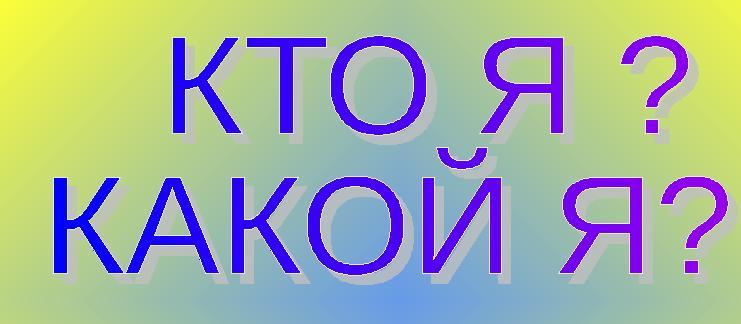 Ход занятия:1.Приветствие Сегодня наша задача заглянуть в свое Я, поскольку наше Я – одна из самых больших загадок. Иногда Я обладает большим здравым смыслом, иногда в нем звучит голос обиды, а подчас это голос озарения и творческой фантазии. Мы будем выражать свое Я индивидуальными средствами; самовосприятие личности осуществлять через взгляд на себя, но как бы со стороны, через восприятие нас другими людьми; через самооценку своей деятельности, собственных внутренних состояний (эмоций, ощущений, мыслей); оценку своего внешнего облика.Упражнение № 1 «Автобиография»Задание. Составьте рассказ о себе.Инструкция. Нужно представить себя окружающим. Рассказать о том, где учитесь, где живете, какой вы человек, какие у вас интересы, сколько вам лет, какого вы роста. Имейте в виду, что это ваша заявка о себе, сделайте ее оригинальной, интересной, привлекательной для окружающих.Упражнение № 2 «Свет мой, зеркальце, скажи»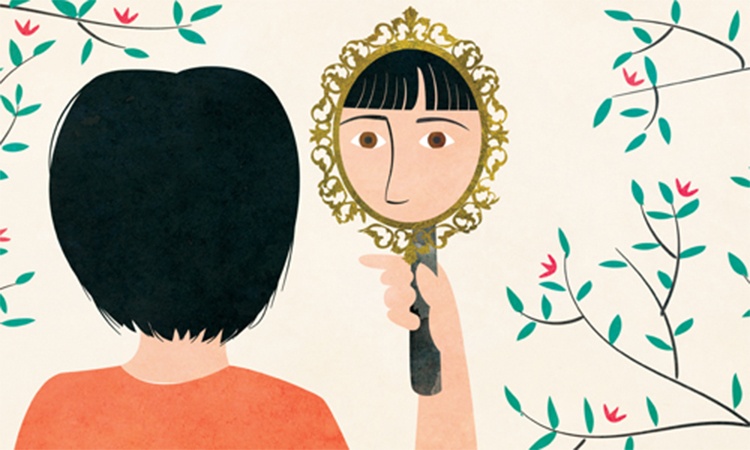 Задание. Ответить на вопрос «Кто я?»Инструкция. Вспомните сказку А.С. Пушкина «О мертвой царевне и о семи богатырях». У царицы было зеркальце, которое она время от времени спрашивала:Свет мой, зеркальце, скажи,
Да всю правду доложи:
Я ль на свете всех милее,
Всех румяней и белее?Представьте, что вы держите в руках такое волшебное зеркальце, и оно дает ответ на ваш вопрос «Кто я?». Возьмите лист бумаги и ответьте на этот вопрос искренне, запишите ваши определения; чем больше их будет, тем лучше.Интеллектуальная разминка.Инструкция: Ваша задача быстро отвечать на вопросы!Когда машина едет, какое колесо у неё не крутится? (запасное)По чему люди ходят? (по земле)Когда козе исполнится 7 лет, что с ней будет дальше? (пойдёт восьмой год)Какой праздник отмечают 30 февраля? (такого дня нет)Когда человек стоит на часах? (когда он часовой)А и Б сидели на трубе. А упало, Б пропало. Что осталось на трубе? (и)Что посреди Волги стоит? (буква Л)Плоская рыба? (камбала)Упражнение № 3 «Рисунок Я»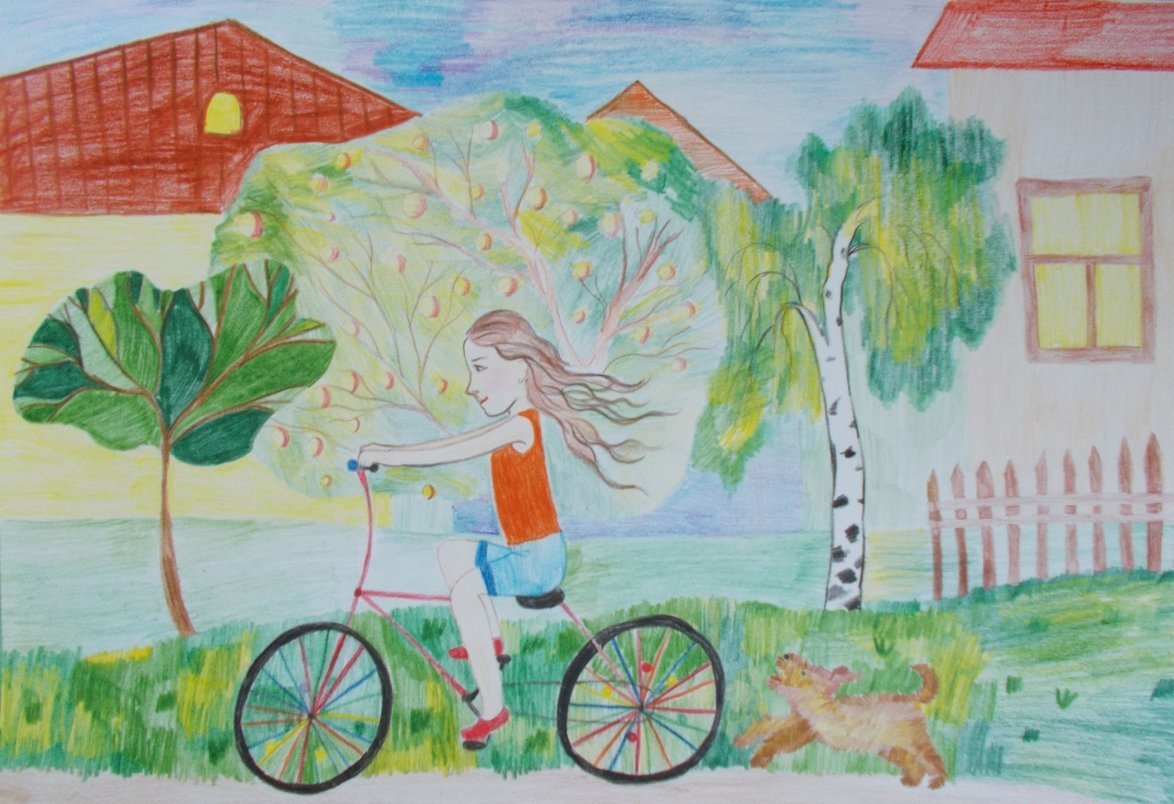 Задание. Нарисовать свой собственный образ в аллегорической форме.Инструкция. Возьмите цветные фломастеры и листы формата А-4, постарайтесь нарисовать образ своего Я. Можно рисовать все, что хочется! Не бойтесь, что у вас не получится или что вы не умеете рисовать.Домашнее задание «Какой Я»На листе бумаги выпишите приведенные ниже вопросы и ответьте на них: Мои основные успехи и неудачи. С кем я дружен и почему.К чему я стремлюсь.Каким я хочу быть.На кого хочу ровняться.Чего хочу добиться.Рефлексия.Прощание.До новых встреч!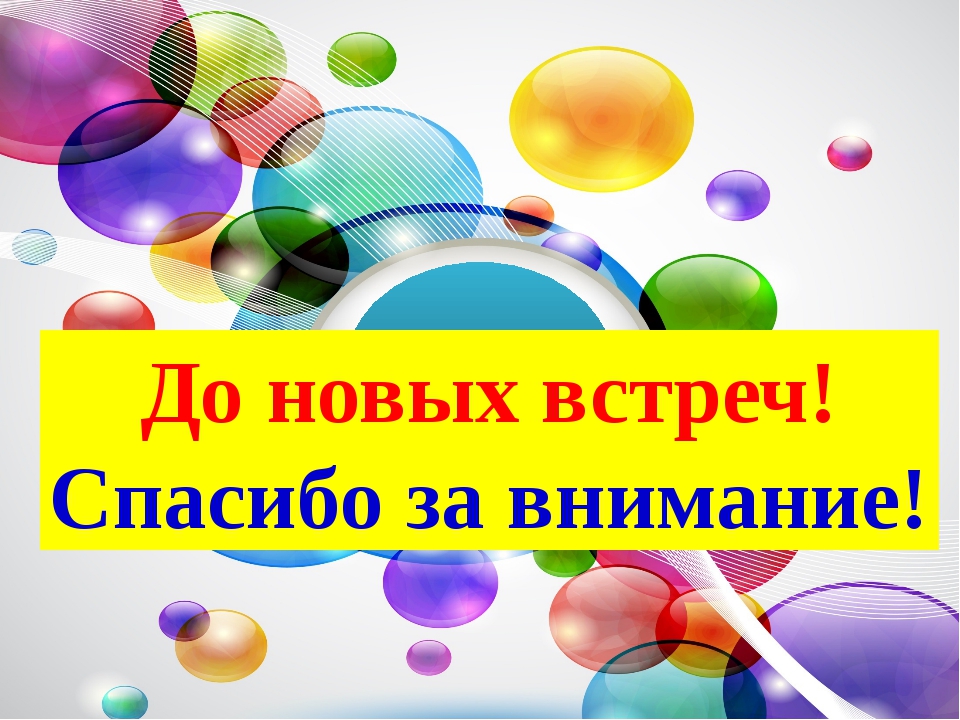 